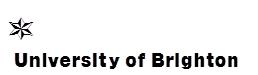 MODULE SPECIFICATION TEMPLATEMODULE DETAILSMODULE DETAILSMODULE DETAILSMODULE DETAILSMODULE DETAILSMODULE DETAILSMODULE DETAILSMODULE DETAILSMODULE DETAILSMODULE DETAILSMODULE DETAILSMODULE DETAILSMODULE DETAILSMODULE DETAILSMODULE DETAILSMODULE DETAILSMODULE DETAILSMODULE DETAILSMODULE DETAILSMODULE DETAILSMODULE DETAILSModule titleInvasive and Interventional Cardiology  Invasive and Interventional Cardiology  Invasive and Interventional Cardiology  Invasive and Interventional Cardiology  Invasive and Interventional Cardiology  Invasive and Interventional Cardiology  Invasive and Interventional Cardiology  Invasive and Interventional Cardiology  Invasive and Interventional Cardiology  Invasive and Interventional Cardiology  Invasive and Interventional Cardiology  Invasive and Interventional Cardiology  Invasive and Interventional Cardiology  Invasive and Interventional Cardiology  Invasive and Interventional Cardiology  Invasive and Interventional Cardiology  Invasive and Interventional Cardiology  Invasive and Interventional Cardiology  Invasive and Interventional Cardiology  Invasive and Interventional Cardiology  Module codeMDM137MDM137MDM137MDM137MDM137MDM137MDM137MDM137MDM137MDM137MDM137MDM137MDM137MDM137MDM137MDM137MDM137MDM137MDM137MDM137Credit value2020202020202020202020202020202020202020LevelMark the box to the right of the appropriate level with an ‘X’Level 4Level 5Level 5Level 5Level 6Level 6Level 6Level 6Level 7Level 7Level 7xLevel 8LevelMark the box to the right of the appropriate level with an ‘X’Level 0 (for modules at foundation level)Level 0 (for modules at foundation level)Level 0 (for modules at foundation level)Level 0 (for modules at foundation level)Level 0 (for modules at foundation level)Level 0 (for modules at foundation level)Level 0 (for modules at foundation level)Level 0 (for modules at foundation level)Level 0 (for modules at foundation level)Level 0 (for modules at foundation level)Level 0 (for modules at foundation level)Entry criteria for registration on this moduleEntry criteria for registration on this moduleEntry criteria for registration on this moduleEntry criteria for registration on this moduleEntry criteria for registration on this moduleEntry criteria for registration on this moduleEntry criteria for registration on this moduleEntry criteria for registration on this moduleEntry criteria for registration on this moduleEntry criteria for registration on this moduleEntry criteria for registration on this moduleEntry criteria for registration on this moduleEntry criteria for registration on this moduleEntry criteria for registration on this moduleEntry criteria for registration on this moduleEntry criteria for registration on this moduleEntry criteria for registration on this moduleEntry criteria for registration on this moduleEntry criteria for registration on this moduleEntry criteria for registration on this moduleEntry criteria for registration on this modulePre-requisitesSpecify in terms of module codes or equivalentThis programme is open to post-registration doctors and qualified practitioners in any profession allied to medicine; those with a first degree will have a minimum of 2 years clinical practice; those without will have a minimum of 5 years post qualification practice in cardiology.  This programme is open to post-registration doctors and qualified practitioners in any profession allied to medicine; those with a first degree will have a minimum of 2 years clinical practice; those without will have a minimum of 5 years post qualification practice in cardiology.  This programme is open to post-registration doctors and qualified practitioners in any profession allied to medicine; those with a first degree will have a minimum of 2 years clinical practice; those without will have a minimum of 5 years post qualification practice in cardiology.  This programme is open to post-registration doctors and qualified practitioners in any profession allied to medicine; those with a first degree will have a minimum of 2 years clinical practice; those without will have a minimum of 5 years post qualification practice in cardiology.  This programme is open to post-registration doctors and qualified practitioners in any profession allied to medicine; those with a first degree will have a minimum of 2 years clinical practice; those without will have a minimum of 5 years post qualification practice in cardiology.  This programme is open to post-registration doctors and qualified practitioners in any profession allied to medicine; those with a first degree will have a minimum of 2 years clinical practice; those without will have a minimum of 5 years post qualification practice in cardiology.  This programme is open to post-registration doctors and qualified practitioners in any profession allied to medicine; those with a first degree will have a minimum of 2 years clinical practice; those without will have a minimum of 5 years post qualification practice in cardiology.  This programme is open to post-registration doctors and qualified practitioners in any profession allied to medicine; those with a first degree will have a minimum of 2 years clinical practice; those without will have a minimum of 5 years post qualification practice in cardiology.  This programme is open to post-registration doctors and qualified practitioners in any profession allied to medicine; those with a first degree will have a minimum of 2 years clinical practice; those without will have a minimum of 5 years post qualification practice in cardiology.  This programme is open to post-registration doctors and qualified practitioners in any profession allied to medicine; those with a first degree will have a minimum of 2 years clinical practice; those without will have a minimum of 5 years post qualification practice in cardiology.  This programme is open to post-registration doctors and qualified practitioners in any profession allied to medicine; those with a first degree will have a minimum of 2 years clinical practice; those without will have a minimum of 5 years post qualification practice in cardiology.  This programme is open to post-registration doctors and qualified practitioners in any profession allied to medicine; those with a first degree will have a minimum of 2 years clinical practice; those without will have a minimum of 5 years post qualification practice in cardiology.  This programme is open to post-registration doctors and qualified practitioners in any profession allied to medicine; those with a first degree will have a minimum of 2 years clinical practice; those without will have a minimum of 5 years post qualification practice in cardiology.  This programme is open to post-registration doctors and qualified practitioners in any profession allied to medicine; those with a first degree will have a minimum of 2 years clinical practice; those without will have a minimum of 5 years post qualification practice in cardiology.  This programme is open to post-registration doctors and qualified practitioners in any profession allied to medicine; those with a first degree will have a minimum of 2 years clinical practice; those without will have a minimum of 5 years post qualification practice in cardiology.  This programme is open to post-registration doctors and qualified practitioners in any profession allied to medicine; those with a first degree will have a minimum of 2 years clinical practice; those without will have a minimum of 5 years post qualification practice in cardiology.  This programme is open to post-registration doctors and qualified practitioners in any profession allied to medicine; those with a first degree will have a minimum of 2 years clinical practice; those without will have a minimum of 5 years post qualification practice in cardiology.  This programme is open to post-registration doctors and qualified practitioners in any profession allied to medicine; those with a first degree will have a minimum of 2 years clinical practice; those without will have a minimum of 5 years post qualification practice in cardiology.  This programme is open to post-registration doctors and qualified practitioners in any profession allied to medicine; those with a first degree will have a minimum of 2 years clinical practice; those without will have a minimum of 5 years post qualification practice in cardiology.  This programme is open to post-registration doctors and qualified practitioners in any profession allied to medicine; those with a first degree will have a minimum of 2 years clinical practice; those without will have a minimum of 5 years post qualification practice in cardiology.  Co-requisite modulesSpecify in terms of module codes or equivalentModule deliveryModule deliveryModule deliveryModule deliveryModule deliveryModule deliveryModule deliveryModule deliveryModule deliveryModule deliveryModule deliveryModule deliveryModule deliveryModule deliveryModule deliveryModule deliveryModule deliveryModule deliveryModule deliveryModule deliveryModule deliveryMode of deliveryTaughtTaughtxxDistanceDistanceDistanceDistancePlacementPlacementPlacementPlacementPlacementOnlineOnlineOnlineOtherOtherPattern of deliveryWeeklyWeeklyBlockBlockBlockBlockxxOtherOtherOtherOtherOtherWhen module is deliveredSemester 1Semester 1Semester 1Semester 1Semester 2Semester 2Semester 2Semester 2Semester 2Semester 2Semester 2Throughout yearThroughout yearThroughout yearThroughout yearThroughout yearWhen module is deliveredOtherOtherBrief description of module content and/ or aimsOverview (max 80 words)The module provides a basis for the student to develop a systematic and comprehensive understanding of - and skills in - the care and management of patients requiring invasive management of their cardiac condition.  The module includes percutaneous interventions and coronary artery and valve surgery, the assessment of patients undergoing non-cardiac operations and the management of haemodynamic instability. The module provides a basis for the student to develop a systematic and comprehensive understanding of - and skills in - the care and management of patients requiring invasive management of their cardiac condition.  The module includes percutaneous interventions and coronary artery and valve surgery, the assessment of patients undergoing non-cardiac operations and the management of haemodynamic instability. The module provides a basis for the student to develop a systematic and comprehensive understanding of - and skills in - the care and management of patients requiring invasive management of their cardiac condition.  The module includes percutaneous interventions and coronary artery and valve surgery, the assessment of patients undergoing non-cardiac operations and the management of haemodynamic instability. The module provides a basis for the student to develop a systematic and comprehensive understanding of - and skills in - the care and management of patients requiring invasive management of their cardiac condition.  The module includes percutaneous interventions and coronary artery and valve surgery, the assessment of patients undergoing non-cardiac operations and the management of haemodynamic instability. The module provides a basis for the student to develop a systematic and comprehensive understanding of - and skills in - the care and management of patients requiring invasive management of their cardiac condition.  The module includes percutaneous interventions and coronary artery and valve surgery, the assessment of patients undergoing non-cardiac operations and the management of haemodynamic instability. The module provides a basis for the student to develop a systematic and comprehensive understanding of - and skills in - the care and management of patients requiring invasive management of their cardiac condition.  The module includes percutaneous interventions and coronary artery and valve surgery, the assessment of patients undergoing non-cardiac operations and the management of haemodynamic instability. The module provides a basis for the student to develop a systematic and comprehensive understanding of - and skills in - the care and management of patients requiring invasive management of their cardiac condition.  The module includes percutaneous interventions and coronary artery and valve surgery, the assessment of patients undergoing non-cardiac operations and the management of haemodynamic instability. The module provides a basis for the student to develop a systematic and comprehensive understanding of - and skills in - the care and management of patients requiring invasive management of their cardiac condition.  The module includes percutaneous interventions and coronary artery and valve surgery, the assessment of patients undergoing non-cardiac operations and the management of haemodynamic instability. The module provides a basis for the student to develop a systematic and comprehensive understanding of - and skills in - the care and management of patients requiring invasive management of their cardiac condition.  The module includes percutaneous interventions and coronary artery and valve surgery, the assessment of patients undergoing non-cardiac operations and the management of haemodynamic instability. The module provides a basis for the student to develop a systematic and comprehensive understanding of - and skills in - the care and management of patients requiring invasive management of their cardiac condition.  The module includes percutaneous interventions and coronary artery and valve surgery, the assessment of patients undergoing non-cardiac operations and the management of haemodynamic instability. The module provides a basis for the student to develop a systematic and comprehensive understanding of - and skills in - the care and management of patients requiring invasive management of their cardiac condition.  The module includes percutaneous interventions and coronary artery and valve surgery, the assessment of patients undergoing non-cardiac operations and the management of haemodynamic instability. The module provides a basis for the student to develop a systematic and comprehensive understanding of - and skills in - the care and management of patients requiring invasive management of their cardiac condition.  The module includes percutaneous interventions and coronary artery and valve surgery, the assessment of patients undergoing non-cardiac operations and the management of haemodynamic instability. The module provides a basis for the student to develop a systematic and comprehensive understanding of - and skills in - the care and management of patients requiring invasive management of their cardiac condition.  The module includes percutaneous interventions and coronary artery and valve surgery, the assessment of patients undergoing non-cardiac operations and the management of haemodynamic instability. The module provides a basis for the student to develop a systematic and comprehensive understanding of - and skills in - the care and management of patients requiring invasive management of their cardiac condition.  The module includes percutaneous interventions and coronary artery and valve surgery, the assessment of patients undergoing non-cardiac operations and the management of haemodynamic instability. The module provides a basis for the student to develop a systematic and comprehensive understanding of - and skills in - the care and management of patients requiring invasive management of their cardiac condition.  The module includes percutaneous interventions and coronary artery and valve surgery, the assessment of patients undergoing non-cardiac operations and the management of haemodynamic instability. The module provides a basis for the student to develop a systematic and comprehensive understanding of - and skills in - the care and management of patients requiring invasive management of their cardiac condition.  The module includes percutaneous interventions and coronary artery and valve surgery, the assessment of patients undergoing non-cardiac operations and the management of haemodynamic instability. The module provides a basis for the student to develop a systematic and comprehensive understanding of - and skills in - the care and management of patients requiring invasive management of their cardiac condition.  The module includes percutaneous interventions and coronary artery and valve surgery, the assessment of patients undergoing non-cardiac operations and the management of haemodynamic instability. The module provides a basis for the student to develop a systematic and comprehensive understanding of - and skills in - the care and management of patients requiring invasive management of their cardiac condition.  The module includes percutaneous interventions and coronary artery and valve surgery, the assessment of patients undergoing non-cardiac operations and the management of haemodynamic instability. The module provides a basis for the student to develop a systematic and comprehensive understanding of - and skills in - the care and management of patients requiring invasive management of their cardiac condition.  The module includes percutaneous interventions and coronary artery and valve surgery, the assessment of patients undergoing non-cardiac operations and the management of haemodynamic instability. The module provides a basis for the student to develop a systematic and comprehensive understanding of - and skills in - the care and management of patients requiring invasive management of their cardiac condition.  The module includes percutaneous interventions and coronary artery and valve surgery, the assessment of patients undergoing non-cardiac operations and the management of haemodynamic instability. Module team/ author/ coordinator(s)Dr Nikhil Patel, Co-Module LeaderMr Ishtiaq Ahmed, Co-Module LeaderDr Sean O’Nunain, Course LeaderMr John Anderson, Programme LeaderMs Kristina Rudge, Course and Module AdministratorDr Nikhil Patel, Co-Module LeaderMr Ishtiaq Ahmed, Co-Module LeaderDr Sean O’Nunain, Course LeaderMr John Anderson, Programme LeaderMs Kristina Rudge, Course and Module AdministratorDr Nikhil Patel, Co-Module LeaderMr Ishtiaq Ahmed, Co-Module LeaderDr Sean O’Nunain, Course LeaderMr John Anderson, Programme LeaderMs Kristina Rudge, Course and Module AdministratorDr Nikhil Patel, Co-Module LeaderMr Ishtiaq Ahmed, Co-Module LeaderDr Sean O’Nunain, Course LeaderMr John Anderson, Programme LeaderMs Kristina Rudge, Course and Module AdministratorDr Nikhil Patel, Co-Module LeaderMr Ishtiaq Ahmed, Co-Module LeaderDr Sean O’Nunain, Course LeaderMr John Anderson, Programme LeaderMs Kristina Rudge, Course and Module AdministratorDr Nikhil Patel, Co-Module LeaderMr Ishtiaq Ahmed, Co-Module LeaderDr Sean O’Nunain, Course LeaderMr John Anderson, Programme LeaderMs Kristina Rudge, Course and Module AdministratorDr Nikhil Patel, Co-Module LeaderMr Ishtiaq Ahmed, Co-Module LeaderDr Sean O’Nunain, Course LeaderMr John Anderson, Programme LeaderMs Kristina Rudge, Course and Module AdministratorDr Nikhil Patel, Co-Module LeaderMr Ishtiaq Ahmed, Co-Module LeaderDr Sean O’Nunain, Course LeaderMr John Anderson, Programme LeaderMs Kristina Rudge, Course and Module AdministratorDr Nikhil Patel, Co-Module LeaderMr Ishtiaq Ahmed, Co-Module LeaderDr Sean O’Nunain, Course LeaderMr John Anderson, Programme LeaderMs Kristina Rudge, Course and Module AdministratorDr Nikhil Patel, Co-Module LeaderMr Ishtiaq Ahmed, Co-Module LeaderDr Sean O’Nunain, Course LeaderMr John Anderson, Programme LeaderMs Kristina Rudge, Course and Module AdministratorDr Nikhil Patel, Co-Module LeaderMr Ishtiaq Ahmed, Co-Module LeaderDr Sean O’Nunain, Course LeaderMr John Anderson, Programme LeaderMs Kristina Rudge, Course and Module AdministratorDr Nikhil Patel, Co-Module LeaderMr Ishtiaq Ahmed, Co-Module LeaderDr Sean O’Nunain, Course LeaderMr John Anderson, Programme LeaderMs Kristina Rudge, Course and Module AdministratorDr Nikhil Patel, Co-Module LeaderMr Ishtiaq Ahmed, Co-Module LeaderDr Sean O’Nunain, Course LeaderMr John Anderson, Programme LeaderMs Kristina Rudge, Course and Module AdministratorDr Nikhil Patel, Co-Module LeaderMr Ishtiaq Ahmed, Co-Module LeaderDr Sean O’Nunain, Course LeaderMr John Anderson, Programme LeaderMs Kristina Rudge, Course and Module AdministratorDr Nikhil Patel, Co-Module LeaderMr Ishtiaq Ahmed, Co-Module LeaderDr Sean O’Nunain, Course LeaderMr John Anderson, Programme LeaderMs Kristina Rudge, Course and Module AdministratorDr Nikhil Patel, Co-Module LeaderMr Ishtiaq Ahmed, Co-Module LeaderDr Sean O’Nunain, Course LeaderMr John Anderson, Programme LeaderMs Kristina Rudge, Course and Module AdministratorDr Nikhil Patel, Co-Module LeaderMr Ishtiaq Ahmed, Co-Module LeaderDr Sean O’Nunain, Course LeaderMr John Anderson, Programme LeaderMs Kristina Rudge, Course and Module AdministratorDr Nikhil Patel, Co-Module LeaderMr Ishtiaq Ahmed, Co-Module LeaderDr Sean O’Nunain, Course LeaderMr John Anderson, Programme LeaderMs Kristina Rudge, Course and Module AdministratorDr Nikhil Patel, Co-Module LeaderMr Ishtiaq Ahmed, Co-Module LeaderDr Sean O’Nunain, Course LeaderMr John Anderson, Programme LeaderMs Kristina Rudge, Course and Module AdministratorDr Nikhil Patel, Co-Module LeaderMr Ishtiaq Ahmed, Co-Module LeaderDr Sean O’Nunain, Course LeaderMr John Anderson, Programme LeaderMs Kristina Rudge, Course and Module AdministratorSchoolPostgraduate Medicine, Division of Medical Education, BSMSPostgraduate Medicine, Division of Medical Education, BSMSPostgraduate Medicine, Division of Medical Education, BSMSPostgraduate Medicine, Division of Medical Education, BSMSPostgraduate Medicine, Division of Medical Education, BSMSPostgraduate Medicine, Division of Medical Education, BSMSPostgraduate Medicine, Division of Medical Education, BSMSPostgraduate Medicine, Division of Medical Education, BSMSPostgraduate Medicine, Division of Medical Education, BSMSPostgraduate Medicine, Division of Medical Education, BSMSPostgraduate Medicine, Division of Medical Education, BSMSPostgraduate Medicine, Division of Medical Education, BSMSPostgraduate Medicine, Division of Medical Education, BSMSPostgraduate Medicine, Division of Medical Education, BSMSPostgraduate Medicine, Division of Medical Education, BSMSPostgraduate Medicine, Division of Medical Education, BSMSPostgraduate Medicine, Division of Medical Education, BSMSPostgraduate Medicine, Division of Medical Education, BSMSPostgraduate Medicine, Division of Medical Education, BSMSPostgraduate Medicine, Division of Medical Education, BSMSSite/ campus where deliveredFalmer campus, University of BrightonFalmer campus, University of BrightonFalmer campus, University of BrightonFalmer campus, University of BrightonFalmer campus, University of BrightonFalmer campus, University of BrightonFalmer campus, University of BrightonFalmer campus, University of BrightonFalmer campus, University of BrightonFalmer campus, University of BrightonFalmer campus, University of BrightonFalmer campus, University of BrightonFalmer campus, University of BrightonFalmer campus, University of BrightonFalmer campus, University of BrightonFalmer campus, University of BrightonFalmer campus, University of BrightonFalmer campus, University of BrightonFalmer campus, University of BrightonFalmer campus, University of BrightonCourse(s) for which module is appropriate and status on that courseCourse(s) for which module is appropriate and status on that courseCourse(s) for which module is appropriate and status on that courseCourse(s) for which module is appropriate and status on that courseCourse(s) for which module is appropriate and status on that courseCourse(s) for which module is appropriate and status on that courseCourse(s) for which module is appropriate and status on that courseCourse(s) for which module is appropriate and status on that courseCourse(s) for which module is appropriate and status on that courseCourse(s) for which module is appropriate and status on that courseCourse(s) for which module is appropriate and status on that courseCourse(s) for which module is appropriate and status on that courseCourse(s) for which module is appropriate and status on that courseCourse(s) for which module is appropriate and status on that courseCourse(s) for which module is appropriate and status on that courseCourse(s) for which module is appropriate and status on that courseCourse(s) for which module is appropriate and status on that courseCourse(s) for which module is appropriate and status on that courseCourse(s) for which module is appropriate and status on that courseCourse(s) for which module is appropriate and status on that courseCourse(s) for which module is appropriate and status on that courseCourseCourseCourseCourseCourseCourseCourseCourseCourseCourseStatus (mandatory/ compulsory/ optional)Status (mandatory/ compulsory/ optional)Status (mandatory/ compulsory/ optional)Status (mandatory/ compulsory/ optional)Status (mandatory/ compulsory/ optional)Status (mandatory/ compulsory/ optional)Status (mandatory/ compulsory/ optional)Status (mandatory/ compulsory/ optional)Status (mandatory/ compulsory/ optional)Status (mandatory/ compulsory/ optional)Status (mandatory/ compulsory/ optional)MSc CardiologyMSc CardiologyMSc CardiologyMSc CardiologyMSc CardiologyMSc CardiologyMSc CardiologyMSc CardiologyMSc CardiologyMSc CardiologyMandatoryMandatoryMandatoryMandatoryMandatoryMandatoryMandatoryMandatoryMandatoryMandatoryMandatoryPgDip CardiologyPgDip CardiologyPgDip CardiologyPgDip CardiologyPgDip CardiologyPgDip CardiologyPgDip CardiologyPgDip CardiologyPgDip CardiologyPgDip CardiologyMandatoryMandatoryMandatoryMandatoryMandatoryMandatoryMandatoryMandatoryMandatoryMandatoryMandatoryPgCert CardiologyPgCert CardiologyPgCert CardiologyPgCert CardiologyPgCert CardiologyPgCert CardiologyPgCert CardiologyPgCert CardiologyPgCert CardiologyPgCert CardiologyMandatoryMandatoryMandatoryMandatoryMandatoryMandatoryMandatoryMandatoryMandatoryMandatoryMandatoryMODULE AIMS, ASSESSMENT AND SUPPORTMODULE AIMS, ASSESSMENT AND SUPPORTMODULE AIMS, ASSESSMENT AND SUPPORTAimsThis module aims to build on the knowledge gained in the previous modules of principles and practice and procedures and investigation.  This module will develop students’ theoretical knowledge of invasive cardiology and cardiac surgery by promoting critical awareness, understanding and application of the current evidence base.  A secondary aim is to promote a wider understanding of the differing profiles and contributory roles of the various health care professionals involved in the interventional care of cardiac patientsThis module aims to build on the knowledge gained in the previous modules of principles and practice and procedures and investigation.  This module will develop students’ theoretical knowledge of invasive cardiology and cardiac surgery by promoting critical awareness, understanding and application of the current evidence base.  A secondary aim is to promote a wider understanding of the differing profiles and contributory roles of the various health care professionals involved in the interventional care of cardiac patientsLearning outcomesBy the end of the module the students will show:advanced knowledge and understanding of the techniques, indications, value, complications, and costs of commonly used cardiology investigations, including: cardiac catheterisation, angiography, and electrophysiology studiesadvanced knowledge and understanding of common invasive treatments, including angioplasty, stenting, permanent pacemaker insertion, defibrillator implantation, and adult cardiac surgeryBy the end of the module the students will show:advanced knowledge and understanding of the techniques, indications, value, complications, and costs of commonly used cardiology investigations, including: cardiac catheterisation, angiography, and electrophysiology studiesadvanced knowledge and understanding of common invasive treatments, including angioplasty, stenting, permanent pacemaker insertion, defibrillator implantation, and adult cardiac surgeryContentNormal coronary anatomyCardiac catheterisationCoronary angiograms and the Invasive management of coronary artery diseasePrinciples of  Cardiac electrophysiology ,Cardiac pacing  and complex  Implantable  devices Assessment of Patients Prior to Non-Cardiac SurgeryAssessments of Patients Prior to Cardiac SurgeryCare of Patients Following Cardiac SurgeryPatients with Valvular Heart DiseaseDiseases of the AortaManagement of Critically Ill Patients with Haemodynamic disturbanceNormal coronary anatomyCardiac catheterisationCoronary angiograms and the Invasive management of coronary artery diseasePrinciples of  Cardiac electrophysiology ,Cardiac pacing  and complex  Implantable  devices Assessment of Patients Prior to Non-Cardiac SurgeryAssessments of Patients Prior to Cardiac SurgeryCare of Patients Following Cardiac SurgeryPatients with Valvular Heart DiseaseDiseases of the AortaManagement of Critically Ill Patients with Haemodynamic disturbanceLearning supportStudents are provided with an up to date set of websites, key documents and latest research articles on Student Central.Students are provided with an up to date set of websites, key documents and latest research articles on Student Central.Teaching and learning activitiesTeaching and learning activitiesTeaching and learning activitiesDetails of teaching and learning activitiesTeaching methods will encompass:LecturesWhole group discussionSmall group discussionIndividual tutorialsStudent presentationsTeaching methods will encompass:LecturesWhole group discussionSmall group discussionIndividual tutorialsStudent presentationsAllocation of study hours (indicative)Where 10 credits = 100 learning hoursAllocation of study hours (indicative)Where 10 credits = 100 learning hoursStudy hoursSCHEDULEDThis is an indication of the number of hours students can expect to spend in scheduled teaching activities including lectures, seminars, tutorials, project supervision, demonstrations, practical classes and workshops, supervised time in workshops/ studios, fieldwork, external visits, and work-based learning.30GUIDED INDEPENDENT STUDYAll students are expected to undertake guided independent study which includes wider reading/ practice, follow-up work, the completion of assessment tasks, and revisions.170PLACEMENTThe placement is a specific type of learning away from the University that is not work-based learning or a year abroad.N/ATOTAL STUDY HOURSTOTAL STUDY HOURS200Assessment tasksAssessment tasksAssessment tasksDetails of assessment for this module90 minute unseen exam and a 2 000 to 3000-word assignment. The pass mark is 50% for each component and students will have to pass both to pass the module.  90 minute unseen exam and a 2 000 to 3000-word assignment. The pass mark is 50% for each component and students will have to pass both to pass the module.  Types of assessment taskIndicative list of summative assessment tasks which lead to the award of credit or which are required for progression.  Types of assessment taskIndicative list of summative assessment tasks which lead to the award of credit or which are required for progression.  % weighting(or indicate if component is pass/fail)WRITTEN 90 minute written examination50%COURSEWORK2-3,000 word written assignment50%PRACTICALFormative presentations during the module teaching weekN/AEXAMINATION INFORMATIONEXAMINATION INFORMATIONEXAMINATION INFORMATIONEXAMINATION INFORMATIONEXAMINATION INFORMATIONArea examination board Refer to Faculty Office for guidance in completing the following sectionsRefer to Faculty Office for guidance in completing the following sectionsRefer to Faculty Office for guidance in completing the following sectionsRefer to Faculty Office for guidance in completing the following sectionsRefer to Faculty Office for guidance in completing the following sectionsExternal examinersExternal examinersExternal examinersExternal examinersExternal examinersNameNamePosition and institutionDate appointedDate tenure endsDr Nicholas Gall MSc MD FRCPDr Nicholas Gall MSc MD FRCPConsultant Cardiologist(Arrhythmias and Neurocardiology)Honorary Senior Lecturer, KCLFebruary 2014February 2018QUALITY ASSURANCEQUALITY ASSURANCEQUALITY ASSURANCEQUALITY ASSURANCEQUALITY ASSURANCEQUALITY ASSURANCEDate of first approvalOnly complete where this is not the first versionDate of last revisionOnly complete where this is not the first versionDate of approval for this versionVersion numberModules replacedSpecify codes of modules for which this is a replacementMDM04 Invasive Cardiology & Cardiac SurgeryMDM04 Invasive Cardiology & Cardiac SurgeryMDM04 Invasive Cardiology & Cardiac SurgeryMDM04 Invasive Cardiology & Cardiac SurgeryMDM04 Invasive Cardiology & Cardiac SurgeryAvailable as free-standing module?Available as free-standing module?YesxNo